Druk Nr 145/2024Projekt z dnia 14 czerwca 2024 r.Uchwała Nr                     
Rady Miejskiej w Łodziz dnia                      2024 r.w sprawie utworzenia Zespołu Szkolno-Przedszkolnego nr 9 w Łodzi przy ul. Miedzianej 1/3 poprzez połączenie Szkoły Podstawowej nr 170 im. Anieli Krzywoń w Łodzi przy
ul. Miedzianej 1/3 i Przedszkola Miejskiego nr 15 w Łodzi przy ul. Wysokiej 28
i nadania statutu.Na podstawie art. 18 ust. 2 pkt 9 lit. h ustawy z dnia 8 marca 1990 r. o samorządzie gminnym (Dz. U. z 2024 r. poz. 609 i 721), art. 8 ust. 15, art. 29 ust. 1 pkt 1, art. 91 ust. 2, 5, 7a pkt 1 i ust. 9 w związku z art. 88 ust. 1 i 7 ustawy z dnia 14 grudnia 2016 r. – Prawo oświatowe (Dz. U. z 2024 r. poz. 737), art. 12 ust. 1 pkt 2 i ust. 2 ustawy z dnia 27 sierpnia 2009 r. o finansach publicznych (Dz. U. z 2023 r. poz. 1270, 1273, 1407, 1429, 1641, 1693 i 1872, ), Rada Miejska w Łodziuchwala, co następuje:§ 1. 1. Z dniem 1 września 2024 r. tworzy się Zespół Szkolno-Przedszkolny nr 9 w Łodzi przy ul. Miedzianej 1/3 poprzez połączenie Szkoły Podstawowej nr 170 im. Anieli Krzywoń w Łodzi przy ul. Miedzianej 1/3 i Przedszkola Miejskiego nr 15 w Łodzi przy ul. Wysokiej 28, zwany dalej Zespołem.2. Akt założycielski Zespołu stanowi załącznik Nr 1 do uchwały.3. Nadaje się statut Zespołowi, stanowiący załącznik Nr 2 do uchwały.§ 2. 1. Zespół wyposaża się w składniki majątkowe Szkoły Podstawowej nr 170 im. Anieli Krzywoń w Łodzi oraz Przedszkola Miejskiego nr 15 w Łodzi.2. Zespół przejmuje wszelkie należności i zobowiązania jednostek, o których mowa w ust. 1.3. Pracownicy jednostek, o których mowa w ust. 1, stają się z dniem 1 września 2024 r. pracownikami Zespołu.§ 3. 1. Zespół jest jednostką budżetową.2. Działalność Zespołu będzie realizowana w ramach budżetu Miasta Łodzi.§ 4. Wykonanie uchwały powierza się Prezydentowi Miasta Łodzi.§ 5. Uchwała wchodzi w życie z dniem podjęcia.Projektodawcą jestPrezydent Miasta ŁodziZałącznik Nr 1 
do uchwały Nr
Rady Miejskiej w Łodzi
z dnia
AKT ZAŁOŻYCIELSKI
Zespołu Szkolno-Przedszkolnego nr 9 w ŁodziNa podstawie art. 18 ust. 2 pkt 9 lit. h ustawy z dnia 8 marca 1990 r. o samorządzie gminnym (Dz. U. z 2024 r. poz. 609 i 721), art. 8 ust. 15, art. 29 ust. 1 pkt 1, art. 91 ust. 2, 5, 7a pkt 1 i ust 9 w związku z art. 88 ust. 1 i 7 ustawy z dnia 14 grudnia 2016 r. – Prawo oświatowe
(Dz. U. z 2024 r. poz. 737),RADA MIEJSKA W ŁODZIz dniem 1 września 2024 r. tworzy poprzez połączenie jednostkę organizacyjną o nazwie: Zespół Szkolno-Przedszkolny nr 9 z siedzibą w Łodzi przy ulicy Miedzianej 1/3, w skład którego wchodzą:1)Szkoła Podstawowa nr 170 im. Anieli Krzywoń w Łodzi przy ul. Miedzianej 1/3;2)Przedszkole Miejskie nr 15 w Łodzi przy ul. Wysokiej 28.Przewodniczący
Rady Miejskiej w Łodzi
Bartosz DOMASZEWICZZałącznik Nr 2 
do uchwały Nr
Rady Miejskiej w Łodzi
z dnia

STATUTZESPOŁU SZKOLNO-PRZEDSZKOLNEGO NR 9 W ŁODZIRozdział 1Postanowienia wstępne§ 1. 1. Zespół Szkolno-Przedszkolny nr 9 w Łodzi, zwany dalej Zespołem, ma siedzibę w Łodzi przy ul. Miedzianej 1/3.2. W skład Zespołu wchodzą:1)Szkoła Podstawowa nr 170 im. Anieli Krzywoń w Łodzi przy ul. Miedzianej 1/3;2)Przedszkole Miejskie nr 15 w Łodzi przy ul. Wysokiej 28.§ 2. Organem prowadzącym Zespół jest Miasto Łódź, z siedzibą w Łodzi.§ 3. Organem sprawującym nadzór pedagogiczny nad jednostkami wchodzącymi w skład Zespołu jest Łódzki Kurator Oświaty.§ 4. 1. Jednostki wchodzące w skład Zespołu zachowują dotychczasowe statuty.2. Zgodnie z art. 91 ust. 6 ustawy postanowienia zawarte w statutach jednostek uregulowane odmiennie niż w niniejszym statucie tracą moc.§ 5. Ilekroć w przepisach statutu jest mowa o:1)ustawie – należy przez to rozumieć ustawę z dnia 14 grudnia 2016 r. – Prawo oświatowe;2)statucie Zespołu – należy przez to rozumieć statut Zespołu Szkolno-Przedszkolnego nr 9 w Łodzi przy ul. Miedzianej 1/3;3)statutach jednostek – należy przez to rozumieć statuty jednostek wchodzących w skład Zespołu Szkolno-Przedszkolnego nr 9 w Łodzi przy ul. Miedzianej 1/3;4)jednostkach wchodzących w skład Zespołu – należy przez to rozumieć Szkołę Podstawową
nr 170 im. Anieli Krzywoń w Łodzi przy ul. Miedzianej 1/3 i Przedszkole Miejskie nr 15 w Łodzi przy ul. Wysokiej 28;5)dyrektorze Zespołu – należy przez to rozumieć dyrektora Zespołu Szkolno-Przedszkolnego nr 9 w Łodzi przy ul. Miedzianej 1/3;6)radach pedagogicznych – należy przez to rozumieć radę pedagogiczną Szkoły Podstawowej
nr 170 im. Anieli Krzywoń w Łodzi przy ul. Miedzianej 1/3 i radę pedagogiczną Przedszkola Miejskiego nr 15 w Łodzi przy ul. Wysokiej 28;7)radach rodziców – należy przez to rozumieć radę rodziców Szkoły Podstawowej nr 170
im. Anieli Krzywoń w Łodzi przy ul. Miedzianej 1/3 i radę rodziców Przedszkola Miejskiego
nr 15 w Łodzi przy ul. Wysokiej 28;8)dziecku – należy rozumieć przez to dziecko uczęszczające do Przedszkola Miejskiego
nr 15 w Łodzi przy ul. Wysokiej 28;9)uczniu – należy rozumieć przez to ucznia uczęszczającego do Szkoły Podstawowej nr 170 im. Anieli Krzywoń w Łodzi przy ul. Miedzianej 1/3;10)rodzicach – należy przez to rozumieć rodziców lub prawnych opiekunów uczniów uczęszczających do Szkoły Podstawowej nr 170 im. Anieli Krzywoń w Łodzi przy
ul. Miedzianej 1/3 i rodziców lub prawnych opiekunów dzieci uczęszczających do Przedszkola Miejskiego nr 15 w Łodzi przy ul. Wysokiej 28;11)organie prowadzącym Zespół – należy przez to rozumieć Miasto Łódź;12)organie sprawującym nadzór pedagogiczny nad jednostkami wchodzącymi w skład Zespołu – należy przez to rozumieć Łódzkiego Kuratora Oświaty.Rozdział 2Cele i zadania Zespołu§ 6. 1. Zespół realizuje cele i zadania wynikające z ustawy, wydanych na jej podstawie aktów wykonawczych oraz statutu Zespołu.2. Celem Zespołu jest zapewnienie właściwych warunków nauki, opieki i wychowania dla uczniów i dzieci uczęszczających do jednostek wchodzących w skład Zespołu.3. Zadaniem Zespołu jest:1)zapewnienie bezpiecznych i higienicznych warunków opieki, nauki i pracy;2)prowadzenie działalności dydaktycznej, wychowawczej i opiekuńczej;3)zapewnienie prawidłowej działalności jednostek wchodzących w skład Zespołu.4. Zespół realizuje zadania poprzez:1)zatrudnianie nauczycieli posiadających kwalifikacje określone odrębnymi przepisami;2)organizowanie okresowych przeglądów budynków i terenów Zespołu zgodnie
z odrębnymi przepisami;3)dopuszczanie do użytku mebli i sprzętów posiadających stosowne atesty;4)zapewnianie nauczycielom warunków do podnoszenia kwalifikacji i doskonalenia umiejętności.5. Zespół realizuje zadania we współpracy z:1)rodzicami dzieci i uczniów uczęszczających do jednostek wchodzących w skład Zespołu;2)poradniami psychologiczno-pedagogicznymi, w tym poradniami specjalistycznymi;3)innymi przedszkolami, szkołami i placówkami systemu oświaty w zakresie realizowania zadań statutowych;4)innymi instytucjami działającymi na rzecz oświaty.Rozdział 3Organy Zespołu§ 7. 1. Zachowuje się odrębność rad pedagogicznych oraz rad rodziców jednostek wchodzących w skład Zespołu.2. Rady pedagogiczne działają zgodnie z ustawą, w ramach swoich kompetencji stanowiących i opiniotwórczych, w oparciu o ustanowione regulaminy.§ 8. 1. Organami Zespołu są:1)dyrektor Zespołu;2)rada pedagogiczna Szkoły Podstawowej nr 170 im. Anieli Krzywoń w Łodzi przy
ul. Miedzianej 1/3;3)rada pedagogiczna Przedszkola Miejskiego nr 15 w Łodzi przy ul. Wysokiej 28;4)rada rodziców Szkoły Podstawowej nr 170 im. Anieli Krzywoń w Łodzi przy
ul. Miedzianej 1/3;5)rada rodziców Przedszkola Miejskiego nr 15 w Łodzi przy ul. Wysokiej 28;6)samorząd uczniowski Szkoły Podstawowej nr 170 im. Anieli Krzywoń w Łodzi przy
ul. Miedzianej 1/32. W Zespole może być utworzona:1)rada Szkoły Podstawowej nr 170 im. Anieli Krzywoń w Łodzi przy ul. Miedzianej 1/3;2)rada Przedszkola Miejskiego nr 15 w Łodzi przy ul. Wysokiej 28.§ 9. Szczegółowe kompetencje organów Zespołu, o których mowa w § 8 ust. 1 pkt 2-6 określają statuty jednostek.§ 10. 1. Dyrektor Zespołu jest w rozumieniu ustawy dyrektorem Szkoły Podstawowej nr 170 im. Anieli Krzywoń w Łodzi przy ul. Miedzianej 1/3 i Przedszkola Miejskiego nr 15 w Łodzi przy ul. Wysokiej 28.2. Dyrektor Zespołu:1)organizuje działalność Zespołu, a w szczególności:a)ustala godziny pracy nauczycieli i innych pracowników Zespołu,b)ustala podział uczniów na oddziały, wyznacza nauczycieli opiekunów i nauczycieli wychowawców poszczególnych oddziałów,c)opracowuje zakresy czynności pracowników administracji i obsługi zatrudnionych
w Zespole,d)organizuje proces naboru na wolne stanowiska pracy,e)współpracuje z właściwymi organami związków zawodowych w zakresie spraw pracowniczych,f)organizuje współpracę z poradniami psychologiczno-pedagogicznymi w zakresie udzielania pomocy psychologiczno-pedagogicznej świadczonej dla dzieci, uczniów
i ich rodziców oraz nauczycieli,g)przydziela nauczycielom stałe prace i zajęcia w ramach wynagrodzenia zasadniczego oraz dodatkowo płatne zajęcia opiekuńcze, wychowawcze i dydaktyczne,h)egzekwuje przestrzeganie przez pracowników ustalonego porządku oraz dbałość
o estetykę i czystość,i)zapewnia warunki do jak najpełniejszej realizacji zadań Zespołu,j)powołuje komisje przetargowe oraz organizuje prace remontowe,k)powołuje komisje w celu dokonania inwentaryzacji majątku Zespołu,l)odpowiada za prowadzenie, przechowywanie i archiwizację dokumentacji Zespołu;2)kieruje działalnością dydaktyczno-wychowawczą i opiekuńczą, a w szczególności:a)kształtuje twórczą atmosferę pracy, stwarza warunki sprzyjające podnoszeniu jakości pracy,b)udziela nauczycielom pomocy w opracowywaniu dokumentacji pedagogicznej,c)dba o autorytet członków rad pedagogicznych, ochronę praw i godności nauczyciela,d)współpracuje z radami pedagogicznymi i radami rodziców,e)zawiadamia dyrektora szkoły podstawowej w obwodzie, której mieszka dziecko
o realizacji obowiązkowego rocznego przygotowania przedszkolnego przez dzieci przyjęte do przedszkola, które temu obowiązkowi podlegają,f)dopuszcza do użytku przedszkolnego programy wychowania przedszkolnego,g)dopuszcza do użytku w szkole programy nauczania przedstawione przez nauczycieli,h)powołuje komisje rekrutacyjne,i)inspiruje nauczycieli do opracowywania innowacji pedagogicznych;3)jest kierownikiem zakładu pracy dla zatrudnionych w Zespole nauczycieli i pracowników niepedagogicznych, a w szczególności:a)nawiązuje i rozwiązuje stosunek pracy z nauczycielami i innymi pracownikami Zespołu,b)prowadzi akta osobowe i sprawy pracownicze z tym związane,c)ustala wysokość wynagrodzenia dla nauczycieli i innych pracowników Zespołu,d)dokonuje oceny pracy pracowników samorządowych zatrudnionych na stanowiskach urzędniczych i urzędniczych kierowniczych,e)sporządza i zatwierdza plan urlopów,f)nadzoruje prawidłowe wywiązywanie się z powierzonych obowiązków pracowniczych;4)zapewnia bezpieczne i higieniczne warunki opieki, nauki i pracy, a w szczególności:a)ustala zasady korzystania z pomieszczeń w budynkach Zespołu, prowadzenia zajęć poza terenem Zespołu oraz organizowania wycieczek,b)organizuje okresowe przeglądy budynków i terenów Zespołu oraz wykonuje zalecenia wynikające z tych przeglądów,c)organizuje prace konserwacyjno-remontowe,d)organizuje szkolenia pracowników dotyczące bezpieczeństwa i higieny pracy;5)współdziała z radami pedagogicznymi i radami rodziców, a w szczególności:a)zapewnia bieżący przepływ informacji pomiędzy poszczególnymi organami Zespołu,b)organizuje spotkania negocjacyjne w przypadku wyrażenia sprzecznych opinii przez organy Zespołu.§ 11. 1. Organy Zespołu współdziałają pomiędzy sobą w zakresie swoich kompetencji.2. Organy Zespołu informują się wzajemnie o wydanych zarządzeniach i podjętych uchwałach.3. W celu wymiany informacji i współdziałania pomiędzy organami Zespołu dyrektor Zespołu organizuje spotkania z ich przedstawicielami. Spotkania mogą odbywać
się na wniosek poszczególnych organów Zespołu.4. Każdy organ może włączyć się do rozwiązywania konkretnych problemów Zespołu, przedstawiając opinię lub stanowisko w danej sprawie, nie naruszając kompetencji organu uprawnionego do rozwiązania danego problemu.5. Organy Zespołu mogą zapraszać na swoje posiedzenia przedstawicieli innych organów
w celu wymiany informacji i poglądów.6. Organy Zespołu mogą ustalać wspólnie plan działalności służący poprawie efektywności pracy Zespołu.§ 12. Sposoby rozwiązywania sporów pomiędzy organami ustala się następująco:1)spory pomiędzy organami Zespołu rozwiązuje się w drodze mediacji;2)organy Zespołu mogą występować z wnioskami do instytucji i organizacji, wspierających statutową działalność Zespołu, o prowadzenie mediacji w przedmiocie sporu.Rozdział 4Organizacja pracy Zespołu§ 13. Szczegółową organizację nauczania, wychowania i opieki w Zespole określa arkusz organizacji Zespołu opracowany według zasad określonych w statutach jednostek, zaopiniowany przez zakładowe organizacje związkowe i zatwierdzony przez organ prowadzący Zespół
po zasięgnięciu opinii organu sprawującego nadzór pedagogiczny.§ 14. Szczegółowe zasady organizacji i funkcjonowania jednostek wchodzących w skład Zespołu regulują statuty tych jednostek.Rozdział 5Pracownicy Zespołu§ 15. W Zespole zatrudnieni są:1)nauczyciele;2)pracownicy niepedagogiczni.§ 16. Zakresy zadań nauczycieli określają szczegółowo statuty.§ 17. 1. Zadaniem pracowników niepedagogicznych jest zapewnienie sprawnego działania jednostek, utrzymanie budynków i jego otoczenia w sposób zapewniający bezpieczeństwo uczniów i dzieci, dbanie o ład i czystość budynków Zespołu i wokół niego.2. Szczegółowy zakres zadań pracowników niepedagogicznych określa dyrektor Zespołu.Rozdział 6Postanowienia końcowe§ 18. Zespół może posiadać własny sztandar i godło.UzasadnienieZgodnie z art. 91 ust. 2 ustawy z dnia 14 grudnia 2016 r. - Prawo oświatowe (Dz. U. z 2024 r. poz. 737) organ prowadzący może połączyć w zespół prowadzoną przez siebie szkołę podstawową z prowadzonymi przez siebie przedszkolami mającymi siedzibę na obszarze objętym obwodem tej szkoły. Zgodnie z powoływanym przepisem proponuje się połączenie Szkoły Podstawowej nr 170 im. Anieli Krzywoń w Łodzi przy ul. Miedzianej 1/3 i Przedszkola Miejskiego nr 15 w Łodzi przy ul. Wysokiej 28 w Zespół Szkolno-Przedszkolny nr 9 w Łodzi przy ul. Miedzianej 1/3. Połączenie ww. placówek w zespół zapewni dzieciom uczęszczającym do przedszkola i do szkoły harmonijny rozwój na wstępnym etapie edukacji przedszkolnej i szkolnej. Funkcjonowanie w ramach Zespołu przedszkola i szkoły podstawowej umożliwi dzieciom łagodne przejście od metodyki przedszkolnej do szkolnej, będzie miało pozytywny wpływ na ciągłość nauczania, diagnozowanie problemów wychowawczych, przekazywanie wiedzy o uczniach i wyrównywanie braków edukacyjnych.Utworzenie zespołu szkolno-przedszkolnego nie będzie miało wpływu na dotychczasowy przebieg i organizację procesów kształcenia w poszczególnych typach placówek wchodzących w skład zespołu. Nie zostanie zakłócona realizacja programów nauczania, wychowania i opieki ww. placówek. Z perspektywy dzieci uczęszczających do przedszkola i uczniów szkoły nie nastąpią żadne zmiany, gdyż zajęcia odbywać się będą w ten sam sposób, w dotychczasowych miejscach oraz na znanych i akceptowanych warunkach.Połączenie ww. placówek w Zespół nie wpłynie na zatrudnienie nauczycieli i pracowników niepedagogicznych obu placówek, gdyż wszyscy pracownicy z dniem 1 września 2024 r. staną się pracownikami Zespołu, swoje zadania realizować będą na dotychczasowych warunkach, zaś pracę świadczyć będą w tych samych miejscach. W obu placówkach nie jest planowane zwiększenie etatów zarówno pedagogicznych jak i niepedagogicznych.Utworzenie Zespołu Szkolno-Przedszkolnego nr 9 w Łodzi, jako jednostki organizacyjnej, stworzy warunki racjonalnego zarządzania obiema placówkami. Zgodnie z art. 63 ust. 1 i 9 ustawy z dnia 14 grudnia 2016 r. - Prawo oświatowe (Dz. U. z 2024 r. poz. 737) powierzone zostanie stanowisko dyrektora Zespołu. Zarządzanie obiema placówkami połączonymi w Zespół przez jednego dyrektora usprawni działalność administracyjną i gospodarczą w obu placówkach. Dyrektor Zespołu dysponować będzie większymi zasobami kadrowymi i lokalowymi, co umożliwi mu bardziej efektywne zarządzanie przedszkolem i szkołą. Połączenie placówek w Zespół może obniżyć koszty utrzymania np. poprzez dokonywanie wspólnych zakupów pomocy dydaktycznych, środków czystości itp. W Zespole utworzone zostanie także stanowisko wicedyrektora co w znacznym stopniu usprawni zarządzanie placówkami wchodzącymi w skład Zespołu.Połączenie Szkoły Podstawowej nr 170 im. Anieli Krzywoń oraz Przedszkola Miejskiego nr 15 w Zespół Szkolno-Przedszkolny nr 9 w Łodzi zasadne jest również ze względu na bliskie położenie obu placówek. Odległość pomiędzy nimi wynosi 350 m.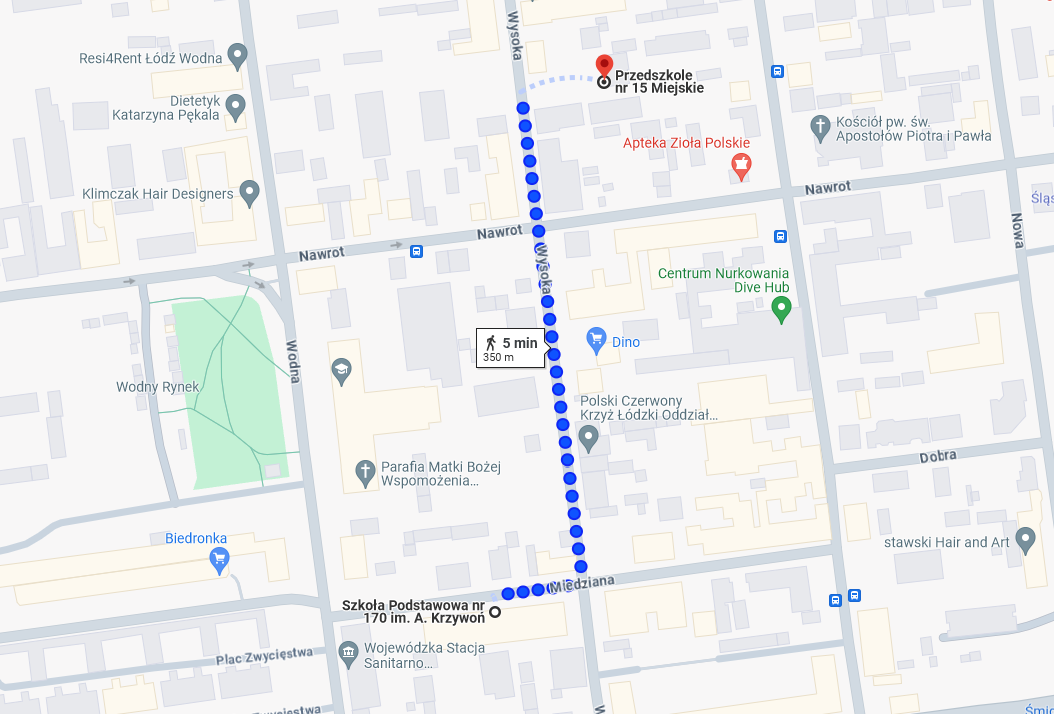 W związku z utworzeniem Zespołu koszty funkcjonowania obu placówek pozostaną na porównywalnym poziomie.Szkoła Podstawowa nr 170 im. Anieli Krzywoń w Łodzi i Przedszkole Miejskie nr 15 w Łodzi, zgodnie z proponowanym projektem statutu Zespołu, zachowają swoją niezależność, gdyż zachowana zostanie odrębność rad pedagogicznych, rad rodziców. Wskazane organy działać będą na podstawie dotychczas obowiązujących statutów.Przewidywane koszty związane są z koniecznością zakupu nowych pieczątek szkolnych i wymiany tablic szacowane są na około 800 zł. Jako źródło pokrycia wydatku będzie wskazana Rezerwa celowa na zadania związane z systemem oświaty, w tym edukacji.W chwilą utworzenia Zespołu Szkolno-Przedszkolnego nr 9 w Łodzi przy ul. Miedzianej 1/3 poprzez połączenie Szkoły Podstawowej nr 170 im. Anieli Krzywoń w Łodzi przy ul. Miedzianej 1/3 i Przedszkola Miejskiego nr 15 w Łodzi przy ul. Wysokiej 28 wskazane placówki zlikwidowane zostaną jako samoistne jednostki budżetowe.Zespół Szkolno-Przedszkolny nr 9 w Łodzi przy ul. Miedzianej 1/3 będzie 
w całości obsługiwany przez Centrum Usług Wspólnych Oświaty w Łodzi.Mając powyższe na względzie, podjęcie przedmiotowej uchwały jest zasadne.Przewodniczący
Rady Miejskiej w Łodzi


Bartosz DOMASZEWICZ